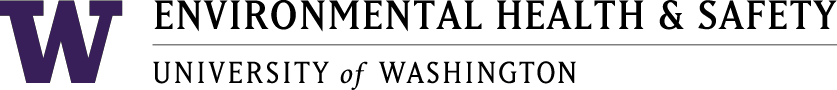 Health and Safety Committee 10
Meeting MinutesMay 20, 2019		1:00 pm – 2:00 pmOcean Sciences Building 203 *X=Present at meetingMeeting notes recorded by FL. AgendaCall to order Approval of minutesOARS ReportsOpen Discussion Adjourn1. Call to Order: Meeting called to order at 1:05 pm by DW. 2. Approval of Minutes: Approved 1:05PM3. OARS Reports 03-049 – student fall -  closed03-091 – ONRC kitchen fire - closed 04-025 – thermostat burn  - closed, DW will follow up to ensure that SOP was updated 04-052 – inhalation of HCI vapors - closed 04-058-  burr punctured finger -  closed, with recommendation that gloves should be used04-092 – smashed fingers - closed 4. Open Discussion/ Announcements DZ will follow up with U-Wide to obtain and distribute safety presentations on working with minors and small boat safety The UW police chief has resigned. Randy West will serve in the interim, with a search beginning in the FallStevens Way will be closing multiple times in the summer, exact dates TBAFire season may be starting earlier this year and air quality may be worse than the last Harborview recently activated the Emergency Operations Center resulting from nuclear waste exposureLni.wa.gov offers a learning library of safety videos and trainings found here: http://lni.wa.gov/Safety/TrainingPrevention/Materials/default.asp 5. Adjourn 1:40pm   